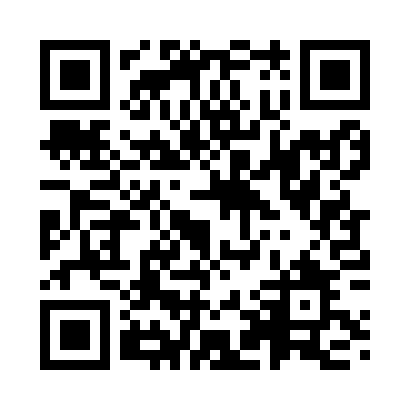 Prayer times for Ashgrove, AustraliaMon 1 Apr 2024 - Tue 30 Apr 2024High Latitude Method: NonePrayer Calculation Method: Muslim World LeagueAsar Calculation Method: ShafiPrayer times provided by https://www.salahtimes.comDateDayFajrSunriseDhuhrAsrMaghribIsha1Mon4:405:5811:523:145:466:592Tue4:415:5811:523:145:456:583Wed4:415:5911:513:135:436:564Thu4:425:5911:513:125:426:555Fri4:426:0011:513:125:416:546Sat4:436:0011:503:115:406:537Sun4:436:0111:503:105:396:528Mon4:446:0111:503:095:386:519Tue4:446:0211:503:095:376:5010Wed4:456:0211:493:085:366:4911Thu4:456:0311:493:075:356:4812Fri4:466:0311:493:075:346:4713Sat4:466:0411:493:065:336:4614Sun4:476:0411:483:055:326:4515Mon4:476:0511:483:045:316:4416Tue4:476:0511:483:045:306:4317Wed4:486:0611:483:035:296:4218Thu4:486:0611:473:025:286:4219Fri4:496:0711:473:025:276:4120Sat4:496:0811:473:015:266:4021Sun4:506:0811:473:005:256:3922Mon4:506:0911:473:005:246:3823Tue4:516:0911:462:595:236:3724Wed4:516:1011:462:585:226:3625Thu4:526:1011:462:585:216:3626Fri4:526:1111:462:575:216:3527Sat4:526:1111:462:565:206:3428Sun4:536:1211:462:565:196:3329Mon4:536:1211:452:555:186:3330Tue4:546:1311:452:545:176:32